30.12.2020					г. Торжок					         № 537О внесении изменений и дополнений в муниципальную программу «Развитие экономики Торжокского района Тверской области на 2020- 2022 годы»Внести изменения и дополнения в муниципальную программу «Развитие экономики Торжокского района Тверской области на 2020 – 2022 годы»:а) в паспорте муниципальной программы Торжокского   района объемы и источники финансирования муниципальной программы по годам ее реализации в разрезе подпрограмм принять в новой редакции «Общий объем финансирования муниципальной программы на 2020-2022 годы- 687,8 тыс. рублей, в том числе      за счет средств бюджета Торжокского района:2020  г. – 210,4   тыс. рублей, в том числе:подпрограмма 1 – 0 тыс. рублей;подпрограмма 2 – 0,0 тыс. рублей;подпрограмма 3 – 7,5 тыс. рублей;подпрограмма 4 – 202,9  тыс. рублей;2021 г. –238,7 тыс. рублей, в том числе:подпрограмма 1 – 0 тыс. рублей;подпрограмма 2 – 0,0 тыс. рублей;подпрограмма 3 -  45,0 тыс. рублей;подпрограмма 4 – 193,7тыс. рублей;2022 г. –238,7 тыс. рублей, в том числе:подпрограмма 1 – 0 тыс. рублей;подпрограмма 2 – 0,0 тыс. рублей;подпрограмма 3 -  45,0 тыс. рублей;подпрограмма 4 – 193,7тыс. рублей;В  Подразделе 3  Подпрограмма 3      «Устойчивое развитие сельских территорий муниципального образования  Торжокский район, Тверской области»В главе   3:  -П. 51: Объем бюджетных ассигнований, выделенный на реализацию подпрограммы 3, по годам реализации   программы в разрезе задач, принять в новой редакции:Таблица № 4В Подразделе 4 Подпрограмма 4 «Содействие временной занятости безработных и ищущих работу граждан муниципального образования Торжокский район, Тверской области» -П. 60: Объем бюджетных ассигнований, выделенный на реализацию подпрограммы 5, по годам реализации   программы в разрезе задач, принять в новой редакции:Таблица № 5Глава Торжокского района							       Е.В. Хохлова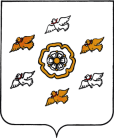 АДМИНИСТРАЦИЯ ТОРЖОКСКОГО РАЙОНА ТВЕРСКОЙ ОБЛАСТИАДМИНИСТРАЦИЯ ТОРЖОКСКОГО РАЙОНА ТВЕРСКОЙ ОБЛАСТИАДМИНИСТРАЦИЯ ТОРЖОКСКОГО РАЙОНА ТВЕРСКОЙ ОБЛАСТИПОСТАНОВЛЕНИЕПОСТАНОВЛЕНИЕПОСТАНОВЛЕНИЕ№ п/пЗадачи подпрограммы 4По годам реализации муниципальной программы, тыс. руб.По годам реализации муниципальной программы, тыс. руб.По годам реализации муниципальной программы, тыс. руб.Всего тыс. руб.№ п/пЗадачи подпрограммы 42020 год2021 год2022 год1Задача 1 7,5007,52Задача 20454590,03Задача 300004Задача 40000Итого, тыс. руб.7,54545,097,5№ п/пЗадачи подпрограммы 4По годам реализации муниципальной программы, тыс. руб.По годам реализации муниципальной программы, тыс. руб.По годам реализации муниципальной программы, тыс. руб.Всего тыс. руб.№ п/пЗадачи подпрограммы 42020 год2021 год2022 год1Задача 1 152,9173,7173,7500,32Задача 250 2020150 3Задача 300004Задача 40000Итого, тыс. руб.202,9193,7193,7650,3